                   American Wirehaired Pointing Griffon Association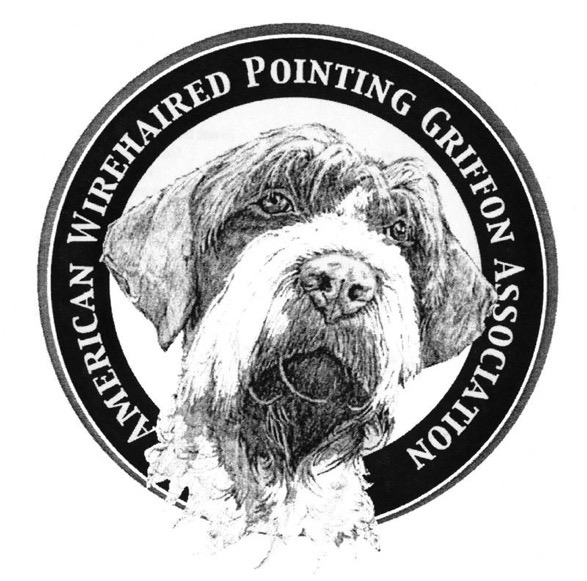                    2021 MEMBERSHIP APPLICATION		                              Rev Date: 08/31/2020        All memberships expire December 31st and payment of dues is required by January 31, 2021 in order to maintain membership                          and to continue receiving your Griffonnier magazine. Dues can be made payable (all funds in US dollars) to AWPGA by check/money order.                                          Print, Complete and then Mail this form along with your payment to: AMY FLUCK, 2676 ROMIG ROAD, GILBERTSVILLE PA 19525 (SPONSOR REQUIRED FOR NEW MEMBERS): If you do not have a sponsor, your application is provisional pending approval by the board. You will be contacted by your regional representative. A sponsor may be your breeder in good standing with AWPGA, another member of AWPGA, etc NEW MEMBERSHIP         REQUIRED-Sponsor’s Name:      					 RENEWAL MEMBERSHIP ~ Has any information changed from last year? Yes	NoType of Membership (Check One)	  $36 US Individual 	$48   US Household	$27  Junior (Under 18 years)  $48   Canadian & International Individual 	$54   Canadian & International IndividualPLEASE PRINT LEGIBLYPRIMARY MEMBER:						2ND MEMBER, IF HOUSEHOLD MEMBERSHIP Name:      		  				Name:      					E-Mail:     						E-Mail :     					Home Phone:		Cell Phone:     			Home Phone:		Cell Phone:     			Fax:     							Fax:     						Street Address:     						Street Address:     					City:     		 State:         Zip:     Country:			City:     		 State:         Zip:     Country:		Occupation:						Occupation:					Is is ok to include all of your contact information in the membership directory? Yes	NoIf not, specify what information you DO NOT want included:      								What are your Interests?      Field	Conformation	Obedience     Tracking    Agility     OtherTell us how you would like to volunteer.   Are you interested in joining a committee?Communications     Education     Event     Finance     Rescue	Junior ProgramWould you be interested in helping with any of the following?Specialty Committee in your region     Field Tests in your area    Presenter for Judge’s Education     Rescue     Junior ProgramWebsite     Ways & Means   Make something/donate for Specialty Auction     Health & Genetics        Griffonnier StaffWrite an article for the Griffonier (Subject):     										I could help with the following:      											IF YOU ARE NOT A BREEDER, PLEASE FINALIZE THIS FORM BY MOVING DOWN TO THE HIGHLIGHTED AREA.Kennel Name (if applicable):      					Website Address (if applicable):      			Contact Name:      						E-mail Address:     					Street Address:      						City, State, Zip Code:      					We Offer the Following:            Puppies      Started Dogs     Stud Service     Adult Dogs    Other:				Preferred Homes:      Show    Hunt     Pet    Service    Performance       Other:					Our Kennel: 	   Participates as an AKC Breeder of Merit   Participates in the AKC BRED by H.E.A.R.T.   Sells All Puppies On Contract   Registers All Puppies with AKC   Registers All Puppies with NAVHDA   Other:											I have reviewed the Code of Ethics, the Breeder’s Standard Practices & the Breeders’ Best PracticesBy submitting and signing this executed form, I Agree to abide accordingly. I would like to apply/renew my membership with the American Wirehaired Pointing Griffon Association. I certify that I am 18 years of age or older and agree to abide by the Constitution and Bylaws of the AWPGA and the AWPGA Code of Ethics which can be found on AWPGA’s website.Signature 								Date:					Date Received:						Form Number: 			(for official use only) CONSIDER DONATION TO ONE OF THE FOLLOWING FUNDS:CONSIDER DONATION TO ONE OF THE FOLLOWING FUNDS:CONSIDER DONATION TO ONE OF THE FOLLOWING FUNDS:HEALTH & GENETICS FUNDRESCUE FUNDNATIONAL SPECIALTY~TROPHY FUNDJUNIOR PROGRAMEDUCATION FUNDAWARDS PROGRAMKORTHALS CUP FUNDSPECIALTY FUNDGENERAL FUNDSELECTED MEMBERSHIP FEETOTAL PAYMENT: